Мұғалімнің аты-жөніМұғалімнің аты-жөніМұғалімнің аты-жөніПән/СыныпПән/СыныпПән/СыныпДүниежүзі тарихы, 5 сыныпДүниежүзі тарихы, 5 сыныпДүниежүзі тарихы, 5 сыныпДүниежүзі тарихы, 5 сыныпБөлімБөлімБөлімЕжелгі ЕгипетЕжелгі ЕгипетЕжелгі ЕгипетЕжелгі ЕгипетСабақтың тақырыбыСабақтың тақырыбыСабақтың тақырыбыЕжелгі Египет пирамидалары қалай салынды? Ежелгі Египет пирамидалары қалай салынды? Ежелгі Египет пирамидалары қалай салынды? Ежелгі Египет пирамидалары қалай салынды? Оқу мақсатыОқу мақсатыОқу мақсаты5.2.1.2 тотемизм, анимизм, фетишизм, магия сияқты ежелгі діни наным-сенімдерді білу;5.2.2.2 Ежелгі Египет ғибадатханалары мен пирамидаларын сипаттау;5.2.1.2 тотемизм, анимизм, фетишизм, магия сияқты ежелгі діни наным-сенімдерді білу;5.2.2.2 Ежелгі Египет ғибадатханалары мен пирамидаларын сипаттау;5.2.1.2 тотемизм, анимизм, фетишизм, магия сияқты ежелгі діни наным-сенімдерді білу;5.2.2.2 Ежелгі Египет ғибадатханалары мен пирамидаларын сипаттау;5.2.1.2 тотемизм, анимизм, фетишизм, магия сияқты ежелгі діни наным-сенімдерді білу;5.2.2.2 Ежелгі Египет ғибадатханалары мен пирамидаларын сипаттау;Бағалау критерийіБағалау критерийіБағалау критерийіежелгі Египет ғибадатханалары мен пирамидаларын сипаттайды;ежелгі египеттіктердің діни наным-сенімі ерекшеліктерін анықтайды;ежелгі Египет ғибадатханалары мен пирамидаларын сипаттайды;ежелгі египеттіктердің діни наным-сенімі ерекшеліктерін анықтайды;ежелгі Египет ғибадатханалары мен пирамидаларын сипаттайды;ежелгі египеттіктердің діни наным-сенімі ерекшеліктерін анықтайды;ежелгі Египет ғибадатханалары мен пирамидаларын сипаттайды;ежелгі египеттіктердің діни наным-сенімі ерекшеліктерін анықтайды;УақытыКезеңдеріПедагогтің әрекетіПедагогтің әрекетіОқушының әрекетіБағалауРесурстарҰйымдастыру «Көңіл-күй жаттығуы»«Көңіл-күй жаттығуы»Жаттығуды жасайдыПрезентация1 слайдҮй тапс. тексеру1-Бос орынға тиісті сөзді қойып толтыр2-Сәйкестендіру3-Тест сұрақтары1-Бос орынға тиісті сөзді қойып толтыр2-Сәйкестендіру3-Тест сұрақтарыТапсырмаларды орындайды2-4 слайдЖаңа сабақБейнебаян-жаңа тақырыпқа шығуТірек сөздер: Сфинкс, Мумия, СаркофагБейнебаян-жаңа тақырыпқа шығуТірек сөздер: Сфинкс, Мумия, СаркофагЖаңа сөздермен танысадыБейнебаян5 слайдСұрақ: Не себепті ежелгі Египеттіктер пирамидалар салған?Мумияларды қалай жасаған?Сұрақ: Не себепті ежелгі Египеттіктер пирамидалар салған?Мумияларды қалай жасаған?Жаңа тақырыпты меңгеру.Пікір білдіру6 слайд1-тапсырма.  Бос орынға тиісті сөзді қойып жаз.Пирамидаларды басы адам, денесі арыстан бейнесіндегі ............... Қорғап тұрды. Пирамида ішінде өлілер патшалығында ................. мәңгі жасауға қажеттінің барлығы болды. Ең биік пирамида .............. деп аталды.Дескриптор: білім алушы –Бос орынға тиісті сөздерді қойып жазады.Жауабы:Пирамидаларды басы адам, денесі арыстан бейнесіндегі Сфинкс Қорғап тұрды. Пирамида ішінде өлілер патшалығында перғауынға мәңгі жасауға қажеттінің барлығы болды. Ең биік пирамида Хеопс деп аталды2-тапсырма. СәйкестендірДескриптор: білім алушы-  Пирамида, Сфинкс, Табытхана түсініктерін мәліметімен сәйкестендіреді.Жауабы: 1-тапсырма.  Бос орынға тиісті сөзді қойып жаз.Пирамидаларды басы адам, денесі арыстан бейнесіндегі ............... Қорғап тұрды. Пирамида ішінде өлілер патшалығында ................. мәңгі жасауға қажеттінің барлығы болды. Ең биік пирамида .............. деп аталды.Дескриптор: білім алушы –Бос орынға тиісті сөздерді қойып жазады.Жауабы:Пирамидаларды басы адам, денесі арыстан бейнесіндегі Сфинкс Қорғап тұрды. Пирамида ішінде өлілер патшалығында перғауынға мәңгі жасауға қажеттінің барлығы болды. Ең биік пирамида Хеопс деп аталды2-тапсырма. СәйкестендірДескриптор: білім алушы-  Пирамида, Сфинкс, Табытхана түсініктерін мәліметімен сәйкестендіреді.Жауабы: Жаңа тақырыпты тәжірибе арқылы меңгеру.Тапсырманы орындайдыБағалау критерийлерін ұсыну9 слайд7-8 слайдҚорытындыМұғалімнің қорытынды сөзі:ежелгі Египет ғибадатханалары мен пирамидаларын сипаттадыңыздар;ежелгі египеттіктердің діни наным-сенімі ерекшеліктерін анықтадыңыздар;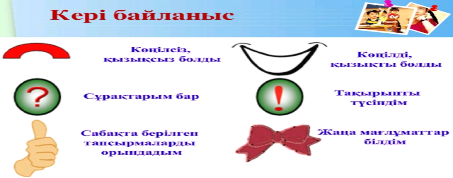 Мұғалімнің қорытынды сөзі:ежелгі Египет ғибадатханалары мен пирамидаларын сипаттадыңыздар;ежелгі египеттіктердің діни наным-сенімі ерекшеліктерін анықтадыңыздар;Жаңа ақпаратын айтады.10-11 слайдҮй тапсырмасыҮй тапсырмасы12 слайд